Υπόδειγμα 4αΠρος: Γενική Διεύθυνση Οικονομικών Υπηρεσιών
           & Φοιτητικής Μέριμνας
           Δ/νση Οικονομικών Υπηρεσιών
          Τμήμα Προγραμματισμού & ΠροϋπολογισμούΠΡΩΤΟΓΕΝΕΣ ΑΙΤΗΜΑ ΓΙΑ ΔΗΜΟΣΙΑ ΠΡΟΣΚΛΗΣΗ ΥΠΟΒΟΛΗΣ ΠΡΟΣΦΟΡΩΝΘέμα: «…Αναγράφεται ο τίτλος της πρόσκλησης…………»Το Πανεπιστήμιο Πατρών προτίθεται να προβεί στην προμήθεια …………………………………………………του Τμήματος ………………….. ΠΡΟΔΙΑΓΡΑΦΕΣ – ΤΕΧΝΙΚΗ ΠΕΡΙΓΡΑΦΗ – ΟΡΟΙ……………………………………………………………………………………………….………………………………………………………………………………………………………………………………………………………………………………………………………………………………………………………………………………………………ΠΙΝΑΚΑΣ ΣΤΟΙΧΕΙΩΝΟ Πρόεδρος του Τμήματος………………………………………………………….Υπόδειγμα 4βΠρος: Γενική Διεύθυνση Οικονομικών Υπηρεσιών
           & Φοιτητικής Μέριμνας
           Δ/νση Οικονομικών Υπηρεσιών
          Τμήμα Προγραμματισμού & ΠροϋπολογισμούΠΡΩΤΟΓΕΝΕΣ ΑΙΤΗΜΑ ΓΙΑ ΔΗΜΟΣΙΑ ΠΡΟΣΚΛΗΣΗ ΥΠΟΒΟΛΗΣ ΠΡΟΣΦΟΡΩΝΘέμα: «…Αναγράφεται ο τίτλος της πρόσκλησης…………»Το Πανεπιστήμιο Πατρών προτίθεται να προβεί στην υπηρεσία …………………………………………………του Τμήματος ………………….. ΠΡΟΔΙΑΓΡΑΦΕΣ – ΤΕΧΝΙΚΗ ΠΕΡΙΓΡΑΦΗ – ΟΡΟΙ……………………………………………………………………………………………….………………………………………………………………………………………………………………………………………………………………………………………………………………………………………………………………………………………………ΠΑΡΑΔΟΤΕΑ……………………………………………………………………………………………………………………………………………………………………………………………………………………………………………………………………………………………………….ΠΙΝΑΚΑΣ ΣΤΟΙΧΕΙΩΝΟ Πρόεδρος του Τμήματος………………………………………………………….Υπόδειγμα 4γΠρος: Γενική Διεύθυνση Οικονομικών Υπηρεσιών
           & Φοιτητικής Μέριμνας
           Δ/νση Οικονομικών Υπηρεσιών
          Τμήμα Προγραμματισμού & ΠροϋπολογισμούΠΡΩΤΟΓΕΝΕΣ ΑΙΤΗΜΑ ΓΙΑ ΠΡΟΣΚΛΗΣΗ ΥΠΟΒΟΛΗΣ ΠΡΟΣΦΟΡΩΝ ΣΕ ΕΝΑ ΟΙΚΟΝΟΜΙΚΟ ΦΟΡΕΑΘέμα: «…Αναγράφεται ο τίτλος της πρόσκλησης…………»Το Πανεπιστήμιο Πατρών προτίθεται να προβεί στην προμήθεια ή υπηρεσία …………………………………………………του Τμήματος ………………….. .Σημειώνεται ότι η εταιρεία «               », έχει την αποκλειστικότητα του εν λόγω προϊόντος το οποίο είναι απαραίτητο για τις εκπαιδευτικές διαδικασίες του Πανεπιστημίου Πατρών, σύμφωνα με την συνημμένη βεβαίωση αποκλειστικότητας.Στοιχεία Οικονομικού Φορέα: ………(αναγράφετε τα πλήρη στοιχεία του οικονομικού φορέα   επωνυμία, ΑΦΜ,  Διεύθυνση, τηλέφωνο & email)ΠΡΟΔΙΑΓΡΑΦΕΣ – ΤΕΧΝΙΚΗ ΠΕΡΙΓΡΑΦΗ – ΟΡΟΙ……………………………………………………………………………………………….………………………………………………………………………………………………………………………………………………………………………………………………………………………………………………………………………………………………ΠΑΡΑΔΟΤΕΑ…………………………………….ΠΙΝΑΚΑΣ ΣΤΟΙΧΕΙΩΝΟ Πρόεδρος του Τμήματος………………………………………………………….ΕΛΛΗΝΙΚΗ ΔΗΜΟΚΡΑΤΙΑ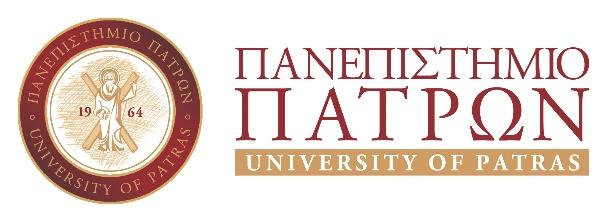 ΓΕΝΙΚΗ ΔΙΕΥΘΥΝΣΗ ΑΚΑΔΗΜΑΪΚΩΝ & ΔΙΟΙΚΗΤΙΚΩΝ ΥΠΟΘΕΣΕΩΝΔΙΕΥΘΥΝΣΗ ΓΡΑΜΜΑΤΕΙΩΝ & ΑΚΑΔΗΜΑΪΚΩΝ ΔΟΜΩΝ ΣΧΟΛΗ …………………ΤΜΗΜΑ…………………Πληροφορίες: ……………..     Τηλ. Επικοινωνίας.: ………………..Ηλεκτρ. Ταχυδρομείο: …………….. Προϋπολογισμός:  …………… €Φ.Π.Α.  (24%):              …………… €ΠΡΟΫΠΟΛΟΓΙΣΜΟΣ (με Φ.Π.Α.):…………… €Προθεσμία περαίωσης :Ολογράφως (Αριθμητικώς) ημέρες (αναγράφετε ο χρόνος υλοποίησης από την ανάρτηση του Συμφωνητικού στο ΚΗΜΔΗΣ ή της κοινοποίησης ανάθεσης αν δεν γίνει συμφωνητικό)Πηγή χρηματοδότησης:             Τακτικός Προϋπολογισμός ΚΑΕ …………Αρμόδιος για Πληροφορίες:Όνομα……. , τηλ:………., email:……………..ΕΛΛΗΝΙΚΗ ΔΗΜΟΚΡΑΤΙΑΓΕΝΙΚΗ ΔΙΕΥΘΥΝΣΗ ΑΚΑΔΗΜΑΪΚΩΝ & ΔΙΟΙΚΗΤΙΚΩΝ ΥΠΟΘΕΣΕΩΝΔΙΕΥΘΥΝΣΗ ΓΡΑΜΜΑΤΕΙΩΝ & ΑΚΑΔΗΜΑΪΚΩΝ ΔΟΜΩΝ ΣΧΟΛΗ …………………ΤΜΗΜΑ…………………Πληροφορίες: ……………..     Τηλ. Επικοινωνίας.: ………………..Ηλεκτρ. Ταχυδρομείο: …………….. Προϋπολογισμός:  …………… €Φ.Π.Α.  (24%):              …………… €ΠΡΟΫΠΟΛΟΓΙΣΜΟΣ (με Φ.Π.Α.):…………… €Προθεσμία περαίωσης :Ολογράφως (Αριθμητικώς) ημέρες (αναγράφετε ο χρόνος υλοποίησης από την ανάρτηση του Συμφωνητικού στο ΚΗΜΔΗΣ ή της κοινοποίησης ανάθεσης αν δεν γίνει συμφωνητικό)Πηγή χρηματοδότησης:             Τακτικός Προϋπολογισμός ΚΑΕ …………Αρμόδιος για Πληροφορίες:Όνομα……. , τηλ:………., email:……………..ΕΛΛΗΝΙΚΗ ΔΗΜΟΚΡΑΤΙΑΓΕΝΙΚΗ ΔΙΕΥΘΥΝΣΗ ΑΚΑΔΗΜΑΪΚΩΝ & ΔΙΟΙΚΗΤΙΚΩΝ ΥΠΟΘΕΣΕΩΝΔΙΕΥΘΥΝΣΗ ΓΡΑΜΜΑΤΕΙΩΝ & ΑΚΑΔΗΜΑΪΚΩΝ ΔΟΜΩΝ ΣΧΟΛΗ …………………ΤΜΗΜΑ…………………Πληροφορίες: ……………..     Τηλ. Επικοινωνίας.: ………………..Ηλεκτρ. Ταχυδρομείο: …………….. Προϋπολογισμός:  …………… €Φ.Π.Α.  (24%):              …………… €ΠΡΟΫΠΟΛΟΓΙΣΜΟΣ (με Φ.Π.Α.):…………… €Προθεσμία περαίωσης :Ολογράφως (Αριθμητικώς) ημέρες (αναγράφετε ο χρόνος υλοποίησης από την ανάρτηση του Συμφωνητικού στο ΚΗΜΔΗΣ ή της κοινοποίησης ανάθεσης αν δεν γίνει συμφωνητικό)Πηγή χρηματοδότησης:             Τακτικός Προϋπολογισμός ΚΑΕ …………Αρμόδιος για Πληροφορίες:Όνομα……. , τηλ:………., email:……………..